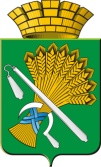 ДУМА КАМЫШЛОВСКОГО ГОРОДСКОГО ОКРУГА(седьмого созыва)РЕШЕНИЕот 12.09.2019 года          № 419Об утверждении Положения о гербе и флаге Камышловского городского округаВ соответствии со статьей 9 Федерального закона от 06.10.2003 № 131-ФЗ "Об общих принципах организации местного самоуправления в Российской Федерации", Уставом Камышловского городского округа, Дума Камышловского городского округаРЕШИЛА:1. Утвердить Положения о гербе и флаге Камышловского городского округа (прилагается).2. Решение Камышловской городской Думы от 24.04.2003 года № 548 «О символике (гербе и флаге) муниципального образования «город Камышлова» (в ред. от 17.07.2003 г. № 589, от 14.02.2008 г. № 910) считать утратившим силу.3. Опубликовать настоящее решение в газете «Камышловские известия» и разместить его на официальном сайте в информационно-телекоммуникационной сети «Интернет», расположенном по адресу: http://www.gorod-kamyshlov.ru.4. Контроль за исполнением настоящего решения возложить на комитет по местному самоуправлению и правовому регулированию Думы Камышловского городского округа (Соколова Р.Р.).Председатель ДумыКамышловского городского округа					Т.А. ЧикуноваГлавы Камышловского городского округа                                         			А.В. ПоловниковУтверждено решением Думы Камышловского   городского округа от 12.09.2019 г. № 419ПОЛОЖЕНИЕО ГЕРБЕ И ФЛАГЕ КАМЫШЛОВСКОГО ГОРОДСКОГО ОКРУГАНастоящее Положение устанавливает герб и флаг Камышловского городского округа, их описание и порядок официального использования.1. ОБЩИЕ ПОЛОЖЕНИЯ1.1. Герб и флаг Камышловского городского округа являются основными опознавательно-правовыми знаками, составленными и употребляемыми в соответствии с правилами геральдики и вексиллологии. Герб и флаг служат символами Камышловского городского округа, города Камышлова как центра муниципального образования, символами единства его населения, прав и процесса местного самоуправления.1.2. Оригиналы герба и флага Камышловского городского округа, а также их описания хранятся в администрации Камышловского городского округа, в месте, определяемом главой Камышловского городского округа и доступном для ознакомления всеми заинтересованными лицами.2. ГЕРБ КАМЫШЛОВСКОГО ГОРОДСКОГО ОКРУГА2.1. Герб Камышловского городского округа представляет из себя:Геральдическое описание гербаВ зеленом поле косвенный слева золотой сноп, перевязанный лазоревой лентой накрест, и косвенные справа серебряные цеп и серп; цеп положен поверх снопа, серп пронзает сноп ниже скрещения с цепом. Щит увенчан короной установленного образца.Рисунок герба Камышловского городского округа в многоцветном варианте помещен в приложении 1 к настоящему Положению.Изменение герба Камышловского городского округа производится путем внесения изменений в настоящее Положение.Символика гербовой композицииГерб представляет собой графический вариант исторического герба города, Высочайше утвержденного 17 июля 1733 года.Фигуры герба в целом указывают на сельское хозяйство как основной источник благосостояния жителей города, а зеленый цвет поля, кроме того, - символ лесных богатств района.2.2. Допускается воспроизведение герба в различной технике исполнения и из различных материалов при условии, что воспроизведение герба точно соответствует геральдическому описанию герба Камышловского городского округа. Допускается одноцветное воспроизведение герба с применением специальной штриховки для обозначения цвета. Допускается равнозначное использование герба, увенчанного золотой башенной короной установленного образца, и без короны.2.3. Герб Камышловского городского округа воспроизводится на печатях, штампах, бланках, на официальных изданиях, почетных грамотах и благодарственных письмах Думы Камышловского городского округа, почетных грамотах и благодарственных письмах администрации Камышловского городского округа, а также на вывесках, фасадах зданий и в залах заседаний органов местного самоуправления Камышловского городского округа, муниципальных учреждений, организаций и унитарных предприятий.А именно:- на бланках правовых актов Камышловского городского округа;- на бланках Главы Камышловского городского округа;- на бланках Думы Камышловского городского округа;- на бланках депутатов Думы Камышловского городского округа;- на бланках Контрольного органа Камышловского городского округа;- на бланках администрации Камышловского городского округа;- на бланках отраслевых (функциональных) органах администрации Камышловского городского округа (далее – органы администрации);- на печатях и штампах органов местного самоуправления Камышловского городского округа, органов администрации Камышловского городского округа;- на знаках отличия граждан, удостоенных почетных званий Камышловского городского округа;- в рабочем кабинете главы Камышловского городского округа и залах заседаний Думы Камышловского городского округа;- в залах заседаний администрации Камышловского городского округа;- на зданиях Думы Камышловского городского округа, администрации Камышловского городского округа;- на официальных печатных изданиях органов местного самоуправления Камышловского городского округа;- на указателях границ Камышловского городского округа.2.4. Герб Камышловского городского округа не подлежит использованию на печатях, штампах, бланках, вывесках органов государственной власти и подчиненных им учреждений, организаций, предприятий, действующих на территории Камышловского городского округа, а также общественных организаций.2.5. Изображение герба Камышловского городского округа допускается:- на печатной продукции, кино-, видео- и фотоматериалах, выпускаемых органами местного самоуправления Камышловского городского округа;- на рекламно-информационной и сувенирной продукции (проспекты, буклеты, календари, значки, вымпелы, часы, посуда, медальоны, папки и другие изделия), изготовляемой по заказу органов местного самоуправления Камышловского городского округа;- на личных бланках, визитных карточках, служебных удостоверениях, значках депутатов Думы Камышловского городского округа, Главы Камышловского городского округа, лиц, замещающих должности муниципальной службы в органах местного самоуправления Камышловского городского округа, помощников депутатов Думы Камышловского городского округа.Допускается употребление герба Камышловского городского округа по предписанию Главы Камышловского городского округа в случаях, не предусмотренных настоящим Положением, если это соответствует значению герба городского округа (раздел 1 настоящего Положения).2.6. Герб Камышловского городского округа является единым символом города Камышлова, являющегося его центром. В случае разграничения органов местного самоуправления Камышловского городского округа, герб остается исключительным символом города Камышлова.3. ФЛАГ КАМЫШЛОВСКОГО ГОРОДСКОГО ОКРУГА3.1. Флаг Камышловского городского округа представляет собой:Описание флагаПрямоугольное полотнище зеленого цвета с соотношением сторон 2:3, по центру которого помещено изображение фигур городского герба:сноп, цеп и серп, выполненные желтым, белым и синим цветами.Оборотная сторона зеркально воспроизводит лицевую.Рисунок флага герба Камышловского городского округа в многоцветном варианте помещен в приложении 1 к настоящему Положению.Изменение флага Камышловского городского округа производится путем внесения изменений в настоящее Положение.3.2. Допускается воспроизведение флага Камышловского городского округа различных размеров при соблюдении отношения ширины к длине, из различных материалов и в виде вымпела. При воспроизведении флага должно быть обеспечено его цветовое и изобразительное соответствие прилагаемому изображению и описанию.3.3. Флаг Камышловского городского округа поднимается:- на зданиях органов местного самоуправления Камышловского городского округа - постоянно;- на зданиях муниципальных учреждений и предприятий - в дни государственных праздников, а также памятных событий, перечень которых устанавливается администрацией Камышловского городского округа;- на жилых зданиях, зданиях органов государственной власти, общественных объединений, организаций независимо от форм собственности - по желанию проживающих в жилых зданиях, руководства общественных объединений, организаций независимо от форм собственности.3.4. Флаг Камышловского городского округа может использоваться (подниматься, вывешиваться, устанавливаться) в кабинетах руководителей и залах заседаний органов местного самоуправления Камышловского городского округа, муниципальных учреждений, организаций, предприятий при проводимых ими церемониях и иных торжественных мероприятиях, во время частных торжеств.3.5. При поднятии, установке Государственного флага Российской Федерации, флага Свердловской области и флага Камышловского городского округа он не должен быть по размерам больше Государственного флага Российской Федерации и флага Свердловской области и должен размещаться слева от Государственного флага Российской Федерации (при виде от зрителя).3.6. Флаг Камышловского городского округа может быть поднят, установлен в знак траура. В таких случаях в верхней части древка (мачты) флага крепится черная лента, длина которой равна длине полотнища флага. В знак траура флаг Камышловского городского округа может быть приспущен до половины древка (мачты флага).4. КОНТРОЛЬ И ОТВЕТСТВЕННОСТЬЗА НАРУШЕНИЕ НАСТОЯЩЕГО ПОЛОЖЕНИЯ4.1. Контроль за правильностью воспроизведения и использования герба и флага Камышловского городского округа осуществляет администрация Камышловского городского округа.4.2. Надругательство над гербом и флагом Камышловского городского округа, а также нарушение настоящего Положения влечет ответственность в соответствии с действующим законодательством.Приложение № 1к ПоложениюРисунок герба Камышловского городского округав многоцветном изображении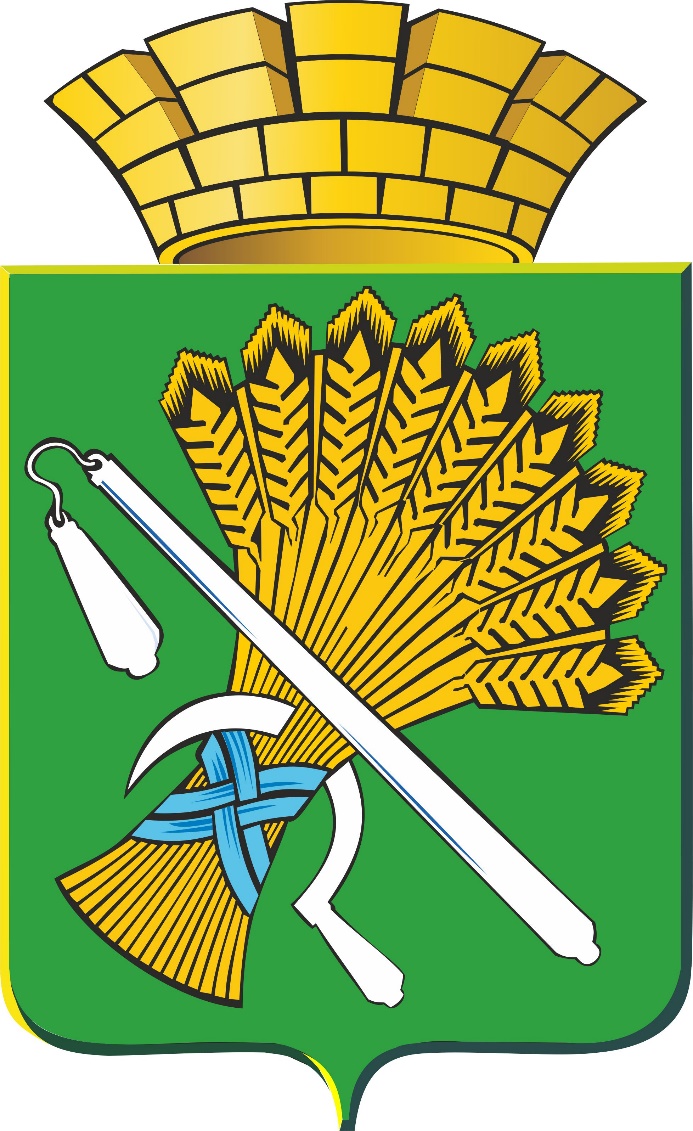 Приложение № 2к ПоложениюРисунок флага Камышловского городского округав многоцветном изображении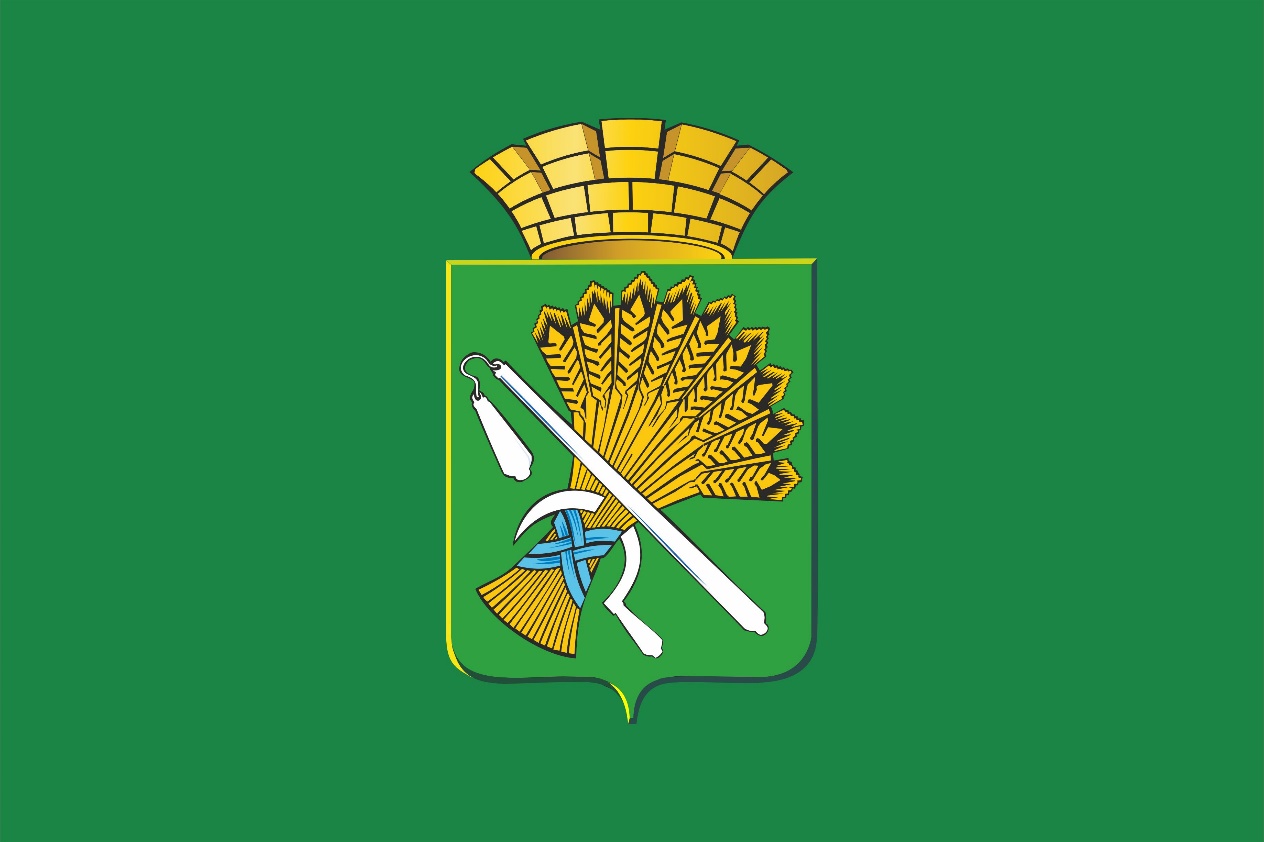 